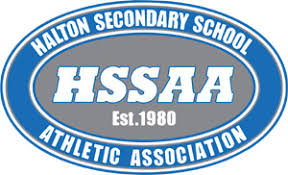 CRITICAL DATES – HSSAA/GHAC/OFSAA – 2018-19Thursday September 6, 2018 Deadline for submission of Notices of Motion for HSSAA General Meeting #1Thursday September 13, 2018Early Deadline for submission of HSSAA Transfer Appeal Forms (1st Hearing)Thursday September 13, 2018HSSAA Executive Council Meeting @ Dr. Frank J. Hayden S.S., 4:00PM*To be confirmed*, Friday September 14, 2018OFSAA Transfer Workshop for HSSAA Transfer Representative*To be confirmed*, Week of September 10-14, 2018GHAC Executive Council Meeting – T.B.A.Wednesday September 19, 2018HSSAA Board of Reference - Transfer and/or Eligibility(1st Hearing)*To be confirmed*, Friday, September 21, 2018 – OFSAA Executive Council Meeting*To be confirmed*, Monday September 24, 2018Deadline for receipt of Applications to the OFSAA Board of Reference Transfer Appeals Meeting (1st Hearing)Wednesday September 26, 2018HSSAA General Meeting - @ Dr. Frank J. Hayden S.S., Time to T.B.A.Tuesday October 2, 2018HSSAA Board of Reference - Transfer and/or Eligibility (2nd Hearing)*To be confirmed*, Thursday October 4, 2018OFSAA Board of Reference Transfer Appeals Meeting (1st Hearing)Critical Dates 2018-2019								Page 2*To be confirmed*, Monday October 15, 2018 – Motions due for the OFSAA Representatives’ Council Meeting*To be confirmed*, Thursday October 18, 2018Deadline for receipt of Applications to the OFSAA Board of Reference Transfer Appeals Meeting (2nd Hearing)Wednesday October 24, 2018Early Deadline for submission of HSSAA Transfer Appeal Forms (3rd Hearing)*To be confirmed*, Friday November 2, 2018OFSAA Board of Reference Transfer Appeals Meeting (2nd Hearing)Monday November 5, 2018Deadline for submission of HSSAA Transfer Appeal Forms (3rd Hearing)Thursday November 15, 2018HSSAA Board of Reference - Transfer and/or Eligibility (3rd Hearing)*To be confirmed*, Monday November 26, 2018Deadline for receipt of Applications to the OFSAA Board of Reference Transfer Appeals Meeting (3rd  Hearing)*To be confirmed*, Thursday November 28/18-Friday November 30, 2018OFSAA Representatives Council Meeting—Edward Hotel, Hwy 404 & Hwy 7)*To be confirmed*, Tuesday December 11, 2018OFSAA Board of Reference Transfer Appeals Meeting (3rd  Hearing)*To be confirmed* Week of January 7-11, 2019GHAC Executive Council MeetingTuesday January 8, 2019Deadline for submission of Notices of Motion for HSSAA General Meeting #2Thursday January 10, 2019HSSAA Executive Council Meeting @ Dr. Frank J. Hayden S.S., 4:00 pmThursday January 31, 2019HSSAA General Meeting – Location or Conference Call and Time TBA—pending examsCritical Dates 2018-19								Page 3*To be confirmed*, Wednesday February 6, 2019Deadline for receipt of Applications to the OFSAA Board of Reference Transfer Appeals Meeting (4th  Hearing)*To be confirmed*, February 8 & 9, 2019 – OFSAA Executive Council Meeting (one day strategic planning meeting incl)*To be confirmed*, Thursday February 21, 2019OFSAA Board of Reference Transfer Appeals Meeting (4th Hearing)*To be confirmed*, Friday, March 1, 2019 – Motions due for the OFSAA Annual General MeetingTuesday March 5, 2019Early Deadline for submission of HSSAA Transfer Appeal Forms (Final Hearing)Tuesday March 19, 2019Deadline for submission of HSSAA Transfer Appeal Forms (Final Hearing)Monday March 25, 2019HSSAA Board of Reference – Transfer and/or Eligibility (Final Hearing)*To be confirmed*, Wednesday April 3, 2019Deadline for receipt of Applications to the OFSAA Board of Reference Transfer Appeals Meeting (Final Hearing)*To be confirmed*, Thursday April 4, 2019 & Friday April 5, 2019 – OFSAA Annual General Meeting—location and details to followWednesday April 10, 2019HSSAA Executive Council Meeting @ Dr. Frank J. Hayden S.S., 4:00 pm*To be confirmed*, Monday, April 15, 2019 – OFSAA Executive Council Meeting*To be confirmed*, Wednesday April 17, 2019OFSAA Board of Reference Transfer Appeals Meeting (Final Hearing)Tuesday May 28, 2019Deadline for submission of Notices of Motion for HSSAA General Meeting #3 (AGM)Wednesday June 5, 2019HSSAA Executive Council Meeting @ Dr. Frank J. Hayden S.S., 4:00 pmCritical Dates 2018-19								Page 4*To be confirmed*, Week of June 10-14, 2019tentative GHAC Executive Council Meeting*To be confirmed*, Monday, June 17, 2019 – OFSAA Executive Council MeetingWednesday June 26 2019HSSAA Annual General Meeting @ TBA NOTES:At time of publication, GHAC and OFSAA dates were not officially published for the 2018-2019 Athletic year.  Dates listed in this document are estimates based on last year’s calendar.Submission of HSSAA Transfer Appeal Forms is required for HSSAA competition only.  Students found ineligible may appeal to the HSSAA Transfer Committee as per the dates indicated.Submission of the OFSAA Transfer Appeal Form is required for GHAC and OFSAA competition only.  Students found ineligible may appeal to the OFSAA Board of Reference – Transfers, as per the dates indicated.HSSAA Boards of Reference for Transfer and Eligibility will be heard on the given dates as prescribed in the Constitution unless otherwise authorized by the President of HSSAA